Kursanmeldeformular Sommersaison 2022Das Ausfüllen des Kursanmeldeformulars gilt als verbindliche Anmeldung!Bitte ausfüllen und an manuel.schmidt@tennisschule.wien senden: Name: Geburtsdatum: Email:Telefonnummer:TennisAnzahl der gewünschten Trainingsstunden:        GruppengrößenFolgende Tage und Trainingszeiten (Uhrzeit) kommen für mich in Frage:   Hinweis: Je mehr Möglichkeiten angegeben werden, umso einfacher ist es für uns, eine passende Gruppe zu finden.Sonstiges:Kontakt: Tennisschule WienEmail: manuel.schmidt@tennisschule.wien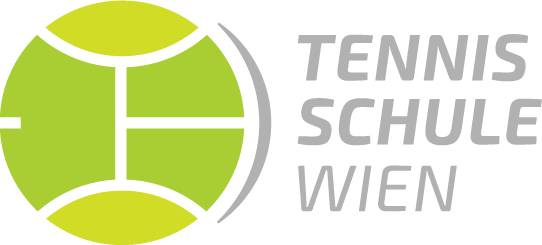 Tel: 0676/ 353 60 76	TC LaaerbergFranz-Koci-Straße 1-3, 1100 Wienwww.tennisschule.wien1x pro Woche2x pro Woche3x pro Woche3er/4er Gruppe€ 245,-2er Gruppe€ 305,-MontagDienstagMittwochDonnerstagFreitagSamstag